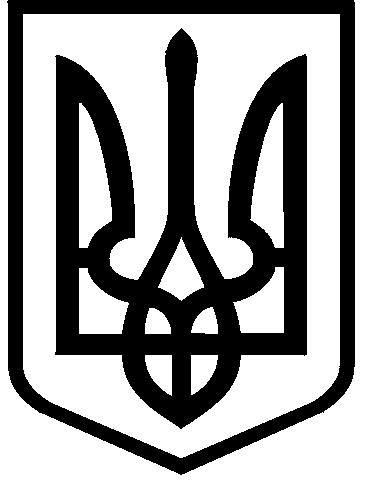 КИЇВСЬКА МІСЬКА РАДАVIII СКЛИКАННЯПОСТІЙНА КОМІСІЯ З ПИТАНЬ ЕКОЛОГІЧНОЇ ПОЛІТИКИ01044, м. Київ, вул. Хрещатик, 36 к.1005/1 	 		     тел.:(044)202-70-76, тел./факс:(044)202-72-31 № 29/288/03-12 ПРОТОКОЛ № 12м. Київ 		08.06.2016Пропозиція заступника голови постійної комісії Сандалової Г.О.:Включити до розділу «Різне» порядку денного розгляд результатів засідання робочої групи постійної комісії Київради з питань екологічної політики з вивчення незадовільного екологічного стану та впливу на навколишнє природне середовище озера Гарячка Дарницького району м. Києва.ГОЛОСУВАЛИ: «за» – одноголосно. І. СЛУХАЛИ:Інформацію Ялового К.В. про відсутність суб’єкта подання звернення від 26.04.16 №08/279/08/049-87 щодо створення комісії з питання обстеження регіонального ландшафтного парку «Парк партизанської слави» в частині порушення конвенції «Про охорону дикої флори та фауни і природних середовищ існування в Європі» з запрошенням представника мікрорайону Назаренко Ю.Б.В обговоренні взяли участь: Яловий К.В., Сандалова Г.О., Новіков О.О., Антонова О.Ю., Мірошниченко І.М., Пинзеник О.О.ВИРІШИЛИ:Відкласти розгляд звернення депутата Київради Паладія С.В. від 26.04.16 №08/279/08/049-87 щодо створення комісії з питання обстеження регіонального ландшафтного парку «Парк партизанської слави» в частині порушення конвенції «Про охорону дикої флори та фауни і природних середовищ існування в Європі» з запрошенням представника мікрорайону Назаренко Ю.Б. у зв’язку з відсутністю суб’єкта подання.ГОЛОСУВАЛИ: «за» – одноголосно. РІШЕННЯ ПРИЙНЯТО.ІІ. СЛУХАЛИ: Інформацію Мухи В.В., Слесарчука Ю. по суті звернення від 12.05.16 №08/279-068-115 щодо розгляду можливості внесення змін до Програми комплексного розвитку зеленої зони м. Києва, затвердженої рішенням Київради від 27.11.09 №714/2783, в частині виключення земельної ділянки по вул. Генерала Наумова, 68 у Святошинському районі м. Києва, на якій планується будівництво храму. В обговоренні взяли участь: Яловий К.В., Сандалова Г.О., Новіков О.О., Антонова О.Ю., Мірошниченко І.М., Пинзеник О.О., Кулаковський Ю.П., Кугук Є.В., Муха В.В., Агеєва В.С.Зауваження Кулаковського Ю.П.: земельна ділянка, про яку йдеться у зверненні, опрацьовується для надання УПЦ КП Парафія Святого Духа у Святошинському районі м. Києва, відповідно до кадастрової справи Д-4784, розробка якої на сьогоднішній день не завершена.  Пропозиція Кулаковського Ю.П.: рекомендувати заявнику забезпечити завершення розробки кадастрової справи  Д-4784, та при підготовці відповідного проекту рішення Київради передбачити в ньому внесення змін до Програми комплексного розвитку зеленої зони. Зауваження голови постійної комісії Ялового К.В.: відповідно до вимог Регламенту Київської міської ради та Положення про постійні комісії Київради, до повноважень постійної комісії з питань екологічної політики належить виключно розгляд проектів рішення Київради, реалізація яких впливає на стан та розвиток зеленої зони. Зважаючи на це, постійна комісія не має повноважень щодо попереднього погодження внесення змін до Програми комплексного розвитку зеленої зони на підставі окремих звернень до підготовки відповідного проекту рішення Київської міської ради.  ВИРІШИЛИ:Взяти до відома звернення депутата Київської міської ради Мухи В.В. від 12.05.16 №08/279-068-115 щодо розгляду можливості внесення змін до Програми комплексного розвитку зеленої зони м. Києва, затвердженої рішенням Київради від 27.11.09 №714/2783, в частині виключення земельної ділянки по вул. Генерала Наумова, 68 у Святошинському районі м. Києва, на якій планується будівництво храму. Рекомендувати заявнику спільно з Департаментом земельних ресурсів забезпечити завершення розробки проекту землеустрою Д-4784 та підготовку відповідного проекту рішення Київської міської ради, яким передбачити внесення змін до Програми комплексного розвитку зеленої зони м. Києва, затвердженої рішенням Київради від 27.11.09 №714/2783, в частині виключення земельної ділянки по вул. Генерала Наумова, 68 у Святошинському районі м. Києва, на якій планується будівництво храму. ГОЛОСУВАЛИ: «за» – одноголосноРІШЕННЯ ПРИЙНЯТО.ІІІ. СЛУХАЛИ: Інформацію Ялового К.В., Кугука Є.В., Кулаковського Ю.П. по суті проекту рішення Київради «Про надання статусу скверу земельній ділянці між житловими будинками на бульв. Ярослава Гашека, 6-8 у Дніпровському районі м. Києва».В обговоренні взяли участь: Яловий К.В., Сандалова Г.О., Новіков О.О., Антонова О.Ю., Мірошниченко І.М., Пинзеник О.О., Кулаковський Ю.П., Кугук Є.В.ВИРІШИЛИ:Підтримати винесення на розгляд пленарного засідання Київради проекту рішення Київради «Про надання статусу скверу земельній ділянці між житловими будинками на бульв. Ярослава Гашека, 6-8 у Дніпровському районі м. Києва».ГОЛОСУВАЛИ: «за» – одноголосно.РІШЕННЯ ПРИЙНЯТО.ІV. СЛУХАЛИ: Інформацію Ялового К.В., Кугука Є.В., Кулаковського Ю.П. по суті проекту рішення Київради «Про надання статусу скверу земельній ділянці, що розташована на просп. Миколи Бажана, 10, 12 у Дарницькому районі м. Києва».В обговоренні взяли участь: Яловий К.В., Сандалова Г.О., Новіков О.О., Антонова О.Ю., Мірошниченко І.М., Пинзеник О.О., Кулаковський Ю.П., Кугук Є.В., Хавронюк О.І.ВИРІШИЛИ:Підтримати винесення на розгляд пленарного засідання Київради проекту рішення Київради «Про надання статусу скверу земельній ділянці, що розташована на просп. Миколи Бажана, 10, 12 у Дарницькому районі м. Києва» за умови погодження з КП ШЕУ Дарницького району м. Києва. ГОЛОСУВАЛИ: «за» – одноголосно.РІШЕННЯ ПРИЙНЯТО.V. СЛУХАЛИ: Інформацію Пинзеник О.О. по суті результатів опрацювання проекту рішення Київради «Про надання статусу лісопаркової зони рекреаційного призначення лісосмузі, що розташована вздовж набережної Русанівки код 63:012:010 загальною площею 118397.85 кв.м. в Дніпровському районі м. Києва» відповідною робочою групою, у т.ч. рекомендації такого змісту: Рекомендувати постійній комісії Київради з питань екологічної політики відхилити проект рішення Київради «Про надання статусу лісопаркової зони рекреаційного призначення лісосмузі, що розташована вздовж набережної Русанівки код 63:012:010 загальною площею 118397.85 кв.м. в Дніпровському районі м. Києва» як такий, що передбачає створення зони рекреаційного призначення на території, яка включена до Програми комплексного розвитку зеленої зони м. Києва та обліковується за КП УЗН Дніпровського району як «парк на Русанівській набережній».Рекомендувати постійній комісії Київради з питань екологічної політики звернутися до КО «Київзеленбуд» з рекомендацією вжити необхідних організаційно-правових заходів для оформлення права постійного користування земельною ділянкою, що розташована вздовж набережної Русанівки у Дніпровському районі м. Києва та інвентаризована як «парк на Русанівській набережній».В обговоренні взяли участь: Яловий К.В., Сандалова Г.О., Новіков О.О., Антонова О.Ю., Мірошниченко І.М., Пинзеник О.О.ВИРІШИЛИ:Відхилити проект рішення Київради «Про надання статусу лісопаркової зони рекреаційного призначення лісосмузі, що розташована вздовж набережної Русанівки код 63:012:010 загальною площею 118397.85 кв.м. в Дніпровському районі м. Києва» як такий, що передбачає створення зони рекреаційного призначення на території, яка включена до Програми комплексного розвитку зеленої зони м. Києва та обліковується за КП УЗН Дніпровського району як «парк на Русанівській набережній».Звернутися до КО «Київзеленбуд» з рекомендацією вжити необхідних організаційно-правових заходів для оформлення права постійного користування земельною ділянкою, що розташована вздовж набережної Русанівки у Дніпровському районі м. Києва та інвентаризована як «парк на Русанівській набережній».ГОЛОСУВАЛИ: «за» – одноголосно.РІШЕННЯ ПРИЙНЯТО.VІ. СЛУХАЛИ: Інформацію Ялового К.В., Кулаковського Ю.П. по суті правового висновку від 09.03.16 №08/230-460 до проекту рішення Київради «Про надання статусу скверу земельній ділянці на вул. О. Кошиця, біля Дарницької районної в м. Києві державної адміністрації у Дарницькому районі м. Києва».В обговоренні взяли участь: Яловий К.В., Сандалова Г.О., Новіков О.О., Антонова О.Ю., Мірошниченко І.М., Пинзеник О.О., Кулаковський Ю.П.Зауваження Кулаковського Ю.П.: проект рішення передбачає надання статусу скверу земельній ділянці, на якій вже облаштовано сквер.ВИРІШИЛИ:Взяти до відома правовий висновок від 09.03.16 №08/230-460 до проекту рішення Київради «Про надання статусу скверу земельній ділянці на вул. О. Кошиця, біля Дарницької районної в м. Києві державної адміністрації у Дарницькому районі м. Києва».Підтримати винесення на розгляд пленарного засідання Київради проекту рішення Київради «Про надання статусу скверу земельній ділянці на вул. О. Кошиця, біля Дарницької районної в м. Києві державної адміністрації у Дарницькому районі м. Києва».ГОЛОСУВАЛИ: «за» – одноголосно.РІШЕННЯ ПРИЙНЯТО.VІІ. СЛУХАЛИ:Інформацію Кулаковського Ю.П., Кугука Є.В. по суті проекту рішення Київради «Про надання дозволу на розроблення проекту землеустрою щодо відведення земельної ділянки комунальному підприємству по утриманню зелених насаджень Подільського району м. Києва на вул. Василя Порика, 7-9 у Подільському районі м. Києва для утримання зелених насаджень та обслуговування скверу», К-24262.В обговоренні взяли участь: Яловий К.В., Сандалова Г.О., Новіков О.О., Антонова О.Ю., Мірошниченко І.М., Пинзеник О.О., Кулаковський Ю.П., Кугук Є.В.ВИРІШИЛИ:Підтримати винесення на розгляд пленарного засідання Київради проекту рішення Київради «Про надання дозволу на розроблення проекту землеустрою щодо відведення земельної ділянки комунальному підприємству по утриманню зелених насаджень Подільського району м. Києва на вул. Василя Порика, 7-9 у Подільському районі м. Києва для утримання зелених насаджень та обслуговування скверу», К-24262.ГОЛОСУВАЛИ: 	«за» – одноголосно.РІШЕННЯ ПРИЙНЯТО.VІІІ. СЛУХАЛИ:Інформацію Кулаковського Ю.П., Кугука Є.В.  по суті проекту рішення Київради «Про надання дозволу на розроблення проекту землеустрою щодо відведення земельної ділянки комунальному підприємству по утриманню зелених насаджень Святошинського району м. Києва на вул. Булгакова, 9 у Святошинському районі м. Києва для утримання та благоустрою зелених насаджень, експлуатації та обслуговування території», К-26373.В обговоренні взяли участь: Яловий К.В., Антонова О.Ю., Сандалова Г.О., Новіков О.О., Мірошниченко І.М., Пинзеник О.О., Кулаковський Ю.П., Кугук Є.В.ВИРІШИЛИ:Підтримати винесення на розгляд пленарного засідання Київради проекту рішення Київради «Про надання дозволу на розроблення проекту землеустрою щодо відведення земельної ділянки комунальному підприємству по утриманню зелених насаджень Святошинського району м. Києва на вул. Булгакова, 9 у Святошинському районі м. Києва для утримання та благоустрою зелених насаджень, експлуатації та обслуговування території», К-26373.ГОЛОСУВАЛИ: 	«за» – одноголосно.РІШЕННЯ ПРИЙНЯТО.ІХ. СЛУХАЛИ:Інформацію Кулаковського Ю.П., Ялового К.В. по суті проекту рішення Київради «Про надання дозволу на розроблення проекту землеустрою щодо відведення земельних ділянок Службі автомобільних доріг у Київській області на автомобільній дорозі М-06 Київ-Чоп км 15+668 у Святошинському районі м. Києва», К-25741.   В обговоренні взяли участь: Яловий К.В., Антонова О.Ю., Сандалова Г.О., Новіков О.О., Мірошниченко І.М., Пинзеник О.О., Кулаковський Ю.П., Кугук Є.В., Агеєва В.С.Пропозиція голови постійної комісії Ялового К.В. та члена постійної комісії Мірошниченка І.М.: зважаючи на приналежність питання будівництва автошляхів до компетенції постійної комісії Київради з питань транспорту, зв’язку та реклами, відкласти розгляд проекту рішення Київради «Про надання дозволу на розроблення проекту землеустрою щодо відведення земельних ділянок Службі автомобільних доріг у Київській області на автомобільній дорозі М-06 Київ-Чоп км 15+668 у Святошинському районі м. Києва», К-25741, до отримання висновку щодо можливості впровадження альтернативного проекту будівництва транспортної розв’язки – з максимальним збереженням лісового фонду.   ВИРІШИЛИ: Відкласти розгляд проекту рішення Київради «Про надання дозволу на розроблення проекту землеустрою щодо відведення земельних ділянок Службі автомобільних доріг у Київській області на автомобільній дорозі М-06 Київ-Чоп км 15+668 у Святошинському районі м. Києва», К-25741 до отримання висновку постійної комісії Київради з питань транспорту, зв’язку та реклами щодо можливості впровадження альтернативного проекту будівництва транспортної розв’язки – з максимальним збереженням лісового фонду.   ГОЛОСУВАЛИ: 	«за» – одноголосно. Антонова О.Ю.).РІШЕННЯ ПРИЙНЯТО.Х. СЛУХАЛИ:Інформацію Кулаковського Ю.П., Ялового К.В. по суті проекту рішення Київради «Про передачу ТОВ «УКРРЯТВОД» земельної ділянки для експлуатації та обслуговування існуючих будівель та споруд на вул. Лютневій, 58-ж у Голосіївському районі м. Києва», Д-2530.  В обговоренні взяли участь: Яловий К.В., Антонова О.Ю., Сандалова Г.О., Новіков О.О., Мірошниченко І.М., Пинзеник О.О., Кулаковський Ю.П., Кугук Є.В., Агеєва В.С.ВИРІШИЛИ:Пропозиція для голосування 1.:Підтримати винесення на розгляд пленарного засідання Київради проекту рішення Київради «Про передачу ТОВ «УКРРЯТВОД» земельної ділянки для експлуатації та обслуговування існуючих будівель та споруд на вул. Лютневій, 58-ж у Голосіївському районі м. Києва», Д-2530.  ГОЛОСУВАЛИ: 	«за» – 0,				«проти» – 0,				«утримався» – 6. О.).РІШЕННЯ НЕ ПРИЙНЯТО.Пропозиція для голосування 2.:Відхилити проект рішення Київради «Про передачу ТОВ «УКРРЯТВОД» земельної ділянки для експлуатації та обслуговування існуючих будівель та споруд на вул. Лютневій, 58-ж у Голосіївському районі м. Києва», Д-2530.  ГОЛОСУВАЛИ: 	«за» – одноголосно.РІШЕННЯ ПРИЙНЯТО.ХІ. СЛУХАЛИ:Інформацію Кулаковського Ю.П., Ялового К.В. по суті проекту рішення Київради «Про передачу гр. Аркуші Миколі Івановичу  земельної ділянки для експлуатації та обслуговування нежитлової будівлі на вул. Попудренка, 1 (літ. Б) у Дніпровському районі м. Києва», Д-7412. В обговоренні взяли участь: Яловий К.В., Антонова О.Ю., Сандалова Г.О., Новіков О.О., Мірошниченко І.М., Пинзеник О.О., Кулаковський Ю.П., Кугук Є.В., Агеєва В.С.ВИРІШИЛИ:Відкласти проект рішення Київради «Про передачу гр. Аркуші Миколі Івановичу  земельної ділянки для експлуатації та обслуговування нежитлової будівлі на вул. Попудренка, 1 (літ. Б) у Дніпровському районі м. Києва», Д-7412, на довивчення секретарем постійної комісії Новіковим О.О.ГОЛОСУВАЛИ: 	«за» – одноголосно.РІШЕННЯ ПРИЙНЯТО.ХІІ. СЛУХАЛИ:Інформацію Кулаковського Ю.П., Кугука Є.В. по суті проекту рішення Київради «Про передачу гр. Хачатурян Лиануші Серйожаївні у приватну власність земельної ділянки для будівництва і обслуговування житлового будинку, господарських будівель і споруд на вул. Обухівській, 118-а у Святошинському районі м. Києва», А-17952.В обговоренні взяли участь: Яловий К.В., Антонова О.Ю., Сандалова Г.О., Новіков О.О., Мірошниченко І.М., Пинзеник О.О., Кулаковський Ю.П., Кугук Є.В., Агеєва В.С., Дюжев С.А.Зауваження Кугука Є.В.: відповідно до пп. 15.1 та 16.1 Порядку видалення зелених насаджень на території м. Києва, затвердженого рішенням Київради від 27.10.2011 № 384/6600, при передачі земельних ділянок у власність чи надання в оренду до міського бюджету в обов’язковому порядку має бути сплачена відновна вартість зелених насаджень, що розташовані в межах земельної ділянки, або укладено охоронний договір на зелені насадження, відповідно до вимог даного Порядку. Пропозиція Кугука Є.В.: з метою забезпечення належного контролю за сплатою до міського бюджету коштів відновної вартості зелених насаджень, що розташовані на земельних ділянках, які пропонуються до надання у власність чи оренду, при підготовці відповідних рішень Київради включати до них окремий пункт такого змісту: «Вирішити питання відшкодування до міського бюджету коштів відновної вартості зелених насаджень або укладення охоронного договору на зелені насадження до моменту здійснення державної реєстрації прав на земельну ділянку». ВИРІШИЛИ:Підтримати винесення на розгляд пленарного засідання Київради проекту рішення Київради «Про передачу гр. Хачатурян Лиануші Серйожаївні у приватну власність земельної ділянки для будівництва і обслуговування житлового будинку, господарських будівель і споруд на вул. Обухівській, 118-а у Святошинському районі м. Києва», А-17952.Рекомендувати Департаменту земельних ресурсів підготовці проектів рішень Київради про надання у власність чи оренду земельних ділянок включати до них окремий пункт такого змісту: «Вирішити питання відшкодування до міського бюджету коштів відновної вартості зелених насаджень або укладення охоронного договору на зелені насадження до моменту здійснення державної реєстрації прав на земельну ділянку». ГОЛОСУВАЛИ:	«за» – одноголосно..)РІШЕННЯ ПРИЙНЯТО.ХІІІ. СЛУХАЛИ:Інформацію Кулаковського Ю.П., Кугука Є.В. по суті проекту рішення Київради «Про приватизацію земельної ділянки гр. Левінській Тетяні Ігорівні для будівництва і обслуговування жилого будинку, господарських будівель і споруд у пров. Волзькому, 11 у Голосіївському районі м. Києва», П-9310. В обговоренні взяли участь: Яловий К.В., Антонова О.Ю., Сандалова Г.О., Новіков О.О., Мірошниченко І.М., Пинзеник О.О., Кулаковський Ю.П., Кугук Є.В., Агеєва В.С., Дюжев С.А.ВИРІШИЛИ:Підтримати винесення на розгляд пленарного засідання Київради проекту рішення Київради «Про приватизацію земельної ділянки гр. Левінській Тетяні Ігорівні для будівництва і обслуговування жилого будинку, господарських будівель і споруд у пров. Волзькому, 11 у Голосіївському районі м. Києва», П-9310.ГОЛОСУВАЛИ:	«за» – одноголосно..)РІШЕННЯ ПРИЙНЯТО.ХІV. СЛУХАЛИ:Інформацію Кулаковського Ю.П., Ялового К.В. по суті проекту рішення Київради «Про передачу гр. Даньку Тарасу Григоровичу у приватну власність земельної ділянки для будівництва і обслуговування житлового будинку, господарських будівель і споруд на вул. Любомирській, 24 у Голосіївському районі м. Києва», А-14408.  В обговоренні взяли участь: Яловий К.В., Антонова О.Ю., Сандалова Г.О., Новіков О.О., Мірошниченко І.М., Пинзеник О.О., Кулаковський Ю.П., Кугук Є.В., Агеєва В.С., Дюжев С.А.ВИРІШИЛИ:Підтримати винесення на розгляд пленарного засідання Київради проекту рішення Київради «Про передачу гр. Даньку Тарасу Григоровичу у приватну власність земельної ділянки для будівництва і обслуговування житлового будинку, господарських будівель і споруд на вул. Любомирській, 24 у Голосіївському районі м. Києва», А-14408.  ГОЛОСУВАЛИ: 	«за» – одноголосно.РІШЕННЯ ПРИЙНЯТО.ХV. СЛУХАЛИ:Інформацію Кулаковського Ю.П., Ялового К.В. по суті проекту рішення Київради «Про передачу гр. Каденюк Вірі Юріївні земельної ділянки для будівництва і обслуговування житлового будинку, господарських будівель і споруд у пров. Залежному, 49-а у Голосіївському районі м. Києва», А-19385.В обговоренні взяли участь: Яловий К.В., Антонова О.Ю., Сандалова Г.О., Новіков О.О., Мірошниченко І.М., Пинзеник О.О., Кулаковський Ю.П., Кугук Є.В., Агеєва В.С., Дюжев С.А.ВИРІШИЛИ:Пропозиція для голосування 1.:Підтримати винесення на розгляд пленарного засідання Київради проекту рішення Київради «Про передачу гр. Каденюк Вірі Юріївні земельної ділянки для будівництва і обслуговування житлового будинку, господарських будівель і споруд у пров. Залежному, 49-а у Голосіївському районі м. Києва», А-19385.ГОЛОСУВАЛИ: 	«за» – 0,				«проти» – 0,				«утримався» – 6. О.).РІШЕННЯ НЕ ПРИЙНЯТО.Пропозиція для голосування 2.:Відхилити проект рішення Київради «Про передачу гр. Каденюк Вірі Юріївні земельної ділянки для будівництва і обслуговування житлового будинку, господарських будівель і споруд у пров. Залежному, 49-а у Голосіївському районі м. Києва», А-19385.ГОЛОСУВАЛИ:	«за» – 2«утримався» – 4.РІШЕННЯ НЕ ПРИЙНЯТО.ХVІ. СЛУХАЛИ:Інформацію Кулаковського Ю.П., Кугука Є.В. по суті проекту рішення Київради «Про передачу гр. Скворцовій Тамарі Сергіївні у приватну власність земельної ділянки для будівництва і обслуговування житлового будинку, господарських будівель і споруд у 1-му пров. Червоноармійському, 36 у Дарницькому районі м. Києва», А-21551.В обговоренні взяли участь: Яловий К.В., Антонова О.Ю., Сандалова Г.О., Новіков О.О., Мірошниченко І.М., Пинзеник О.О., Кулаковський Ю.П., Кугук Є.В., Агеєва В.С., Дюжев С.А.Пропозиція Кугука Є.В.: рекомендувати замовнику забезпечити виготовлення Акту обстеження зелених насаджень на земельній ділянці, запропонованій для надання.  ВИРІШИЛИ:Підтримати винесення на розгляд пленарного засідання Київради проекту рішення Київради «Про передачу гр. Скворцовій Тамарі Сергіївні у приватну власність земельної ділянки для будівництва і обслуговування житлового будинку, господарських будівель і споруд у 1-му пров. Червоноармійському, 36 у Дарницькому районі м. Києва», А-21551, за умови забезпечення виготовлення Акту обстеження зелених насаджень на земельній ділянці, запропонованій для надання. ГОЛОСУВАЛИ: 	«за» – одноголосно.РІШЕННЯ ПРИЙНЯТО.ХVІ. Різне. 1.СЛУХАЛИ:Інформацію Сандалової Г.О. про результати засідання робочої групи постійної комісії Київради з питань екологічної політики з вивчення незадовільного екологічного стану та впливу на навколишнє природне середовище озера Гарячка Дарницького району м. Києва, враховуючи рекомендації такого змісту:Рекомендувати постійній комісії Київради з питань екологічної політики підготувати звернення до керівництва ТЕЦ-4 на рахунок отримання інформації щодо зберігання/утилізації відходів (шламу) відповідно до отриманого паспорту на таку діяльність.Рекомендувати постійній комісії Київради з питань екологічної політики підготувати звернення, що стосується питання надання графіку та алгоритмів заходів з боку ТЕЦ-4 щодо унеможливлення повторення ситуацій виникнення пилових бур на період 2016 року.Рекомендувати постійній комісії Київради з питань екологічної політики підготувати звернення до управління екологічної інспекції в м. Києві щодо проведення екологічної експертизи даного об’єкту.Рекомендувати постійній комісії Київради з питань екологічної політики підготувати звернення до Київського міського лабораторного центру для проведення моніторингу довкілля біля території о. Гарячка.В обговоренні взяли участь: Яловий К.В., Антонова О.Ю., Сандалова Г.О., Новіков О.О., Мірошниченко І.М., Пинзеник О.О.ВИРІШИЛИ:Підтримати рекомендації робочої групи постійної комісії Київради з питань екологічної політики з вивчення незадовільного екологічного стану та впливу на навколишнє природне середовище озера Гарячка Дарницького району м. Києва.Звернутися до керівництва ТЕЦ-4 з запитом щодо надання інформації про умови зберігання/утилізації відходів (шламу) відповідно до отриманого паспорту на таку діяльність.Звернутися до керівництва ТЕЦ-4 з запитом щодо надання графіку та алгоритмів заходів з боку ТЕЦ-4, запланованих для унеможливлення повторення ситуацій з виникненням пилових бур на період 2016 року.Звернутися до Державної екологічної інспекції в м. Києві щодо проведення перевірки ТЕЦ-4 на предмет відповідності діяльності даного підприємства нормам природоохоронного законодавства.Звернутися до Київського міського лабораторного центру для проведення моніторингу довкілля на території, прилеглої до о. Гарячка.ГОЛОСУВАЛИ: 	«за» – одноголосно.РІШЕННЯ ПРИЙНЯТО.Голова 										К. Яловий Секретар										О. Новіков ЗАПРОШЕНІПОРЯДОК ДЕННИЙ:І.Розгляд звернення депутата Київської міської ради Паладія С.В. від 26.04.16 №08/279/08/049-87 щодо створення комісії з питання обстеження регіонального ландшафтного парку «Парк партизанської слави» в частині порушення конвенції «Про охорону дикої флори та фауни і природних середовищ існування в Європі» з запрошенням представника мікрорайону Назаренко Ю.Б.Доп. Паладій С.В., Фіщук А.В., Мальований А.М., Кугук Є.В.ІІ.Розгляд звернення депутата Київської міської ради Мухи В.В. від 12.05.16 №08/279-068-115 щодо розгляду можливості внесення змін до Програми комплексного розвитку зеленої зони м. Києва, затвердженої рішенням Київради від 27.11.09 №714/2783, в частині виключення земельної ділянки по вул. Генерала Наумова, 68 у Святошинському районі м. Києва, на якій планується будівництво храму. Доп. Муха В.В., Поліщук О.Г., Кугук Є.В.ІІІ.Розгляд проекту рішення Київради «Про надання статусу скверу земельній ділянці між житловими будинками на бульв. Ярослава Гашека, 6-8 у Дніпровському районі м. Києва».Доручення заступника міського голови – секретаря Київради Прокопіва В.В. від 19.05.16 № 08/231-2236/ПР.Доп. Міщенко О.Г., Поліщук О.Г., Кугук Є.В.IV.Повторний розгляд проекту рішення Київради «Про надання статусу скверу земельній ділянці, що розташована на просп. Миколи Бажана, 10, 12 у Дарницькому районі м. Києва».Доручення заступника міського голови – секретаря Київради Прокопіва В.В. від 21.03.16 № 08/231-1579/ПР.Доп. Гончаров В.В., Поліщук О.Г., Кугук Є.В.V.Розгляд інформації Пинзеник О.О. про результати опрацювання проекту рішення Київради «Про надання статусу лісопаркової зони рекреаційного призначення лісосмузі, що розташована вздовж набережної Русанівки код 63:012:010 загальною площею 118397.85 кв.м. в Дніпровському районі м. Києва» відповідною робочою групою.Доручення заступника міського голови – секретаря Київради Прокопіва В.В. від 28.03.16 № 08/231-1478/ПР.Доп. Пинзеник О.О.VІ.Розгляд правового висновку від 09.03.16 №08/230-460 до проекту рішення Київради «Про надання статусу скверу земельній ділянці на вул. О. Кошиця, біля Дарницької районної в м. Києві державної адміністрації у Дарницькому районі м. Києва».Доручення заступника міського голови – секретаря Київради Прокопіва В.В. від 28.03.16 № 08/231-1478/ПР Доп. Кримчак С.О.VІІ.Розгляд проекту рішення Київради «Про надання дозволу на розроблення проекту землеустрою щодо відведення земельної ділянки комунальному підприємству по утриманню зелених насаджень Подільського району м. Києва на вул. Василя Порика, 7-9 у Подільському районі м. Києва для утримання зелених насаджень та обслуговування скверу», К-24262.Доручення заступника міського голови – секретаря Київради Прокопіва В.В. від 24.03.16 № 08/231-1468/ПР.Доп. Поліщук О.Г., Кугук Є.В.VIII.Розгляд проекту рішення Київради «Про надання дозволу на розроблення проекту землеустрою щодо відведення земельної ділянки комунальному підприємству по утриманню зелених насаджень Святошинського району м. Києва на вул. Булгакова, 9 у Святошинському районі м. Києва для утримання та благоустрою зелених насаджень, експлуатації та обслуговування території», К-26373.Доручення заступника міського голови – секретаря Київради Прокопіва В.В. від 28.03.16 № 08/231-1506/ПР.Доп. Поліщук О.Г., Кугук Є.В.IX.Розгляд проекту рішення Київради «Про надання дозволу на розроблення проекту землеустрою щодо відведення земельних ділянок Службі автомобільних доріг у Київській області на автомобільній дорозі М-06 Київ-Чоп км 15+668 у Святошинському районі м. Києва», К-25741.   Рішення постійної комісії з питань містобудування, архітектури та землекористування, витяг з протоколу № 9 від 05.04.16.Доп. Поліщук О.Г., Кугук Є.В.X.Розгляд проекту рішення Київради «Про передачу ТОВ «УКРРЯТВОД» земельної ділянки для експлуатації та обслуговування існуючих будівель та споруд на вул. Лютневій, 58-ж у Голосіївському районі м. Києва», Д-2530.  Рішення постійної комісії з питань містобудування, архітектури та землекористування, витяг з протоколу № 11 від 26.04.16.Доп. Поліщук О.Г., Мальований А.М., Кугук Є.В.XI.Розгляд проекту рішення Київради «Про передачу гр. Аркуші Миколі Івановичу  земельної ділянки для експлуатації та обслуговування нежитлової будівлі на вул. Попудренка, 1 (літ. Б) у Дніпровському районі м. Києва», Д-7412.Доручення заступника міського голови – секретаря Київради Прокопіва В.В. від 12.05.16 № 08/231-2151/ПР.Доп. Поліщук О.Г., Мальований А.М., Кугук Є.В.XII.Розгляд проекту рішення Київради «Про передачу гр. Хачатурян Лиануші Серйожаївні у приватну власність земельної ділянки для будівництва і обслуговування житлового будинку, господарських будівель і споруд на вул. Обухівській, 118-а у Святошинському районі м. Києва», А-17952.  Рішення постійної комісії з питань містобудування, архітектури та землекористування, витяг з протоколу № 11 від 26.04.16.Доп. Поліщук О.Г., Мальований А.М., Кугук Є.В.XIII.Розгляд проекту рішення Київради «Про приватизацію земельної ділянки гр. Левінській Тетяні Ігорівні для будівництва і обслуговування жилого будинку, господарських будівель і споруд у пров. Волзькому, 11 у Голосіївському районі м. Києва», П-9310.  Рішення постійної комісії з питань містобудування, архітектури та землекористування, витяг з протоколу № 11 від 26.04.16.Доп. Поліщук О.Г., Мальований А.М., Кугук Є.В.XIV.Розгляд проекту рішення Київради «Про передачу гр. Даньку Тарасу Григоровичу у приватну власність земельної ділянки для будівництва і обслуговування житлового будинку, господарських будівель і споруд на вул. Любомирській, 24 у Голосіївському районі м. Києва», А-14408.  Рішення постійної комісії з питань містобудування, архітектури та землекористування, витяг з протоколу № 11 від 26.04.16.Доп. Поліщук О.Г., Мальований А.М., Кугук Є.В.XV.Розгляд проекту рішення Київради «Про передачу гр. Каденюк Вірі Юріївні земельної ділянки для будівництва і обслуговування житлового будинку, господарських будівель і споруд у пров. Залежному, 49-а у Голосіївському районі м. Києва», А-19385.Рішення постійної комісії з питань містобудування, архітектури та землекористування, витяг з протоколу № 9 від 05.04.16 (на минулому засіданні ПК не набрало голосів).Доп. Поліщук О.Г., Кугук Є.В.XVІ.Розгляд проекту рішення Київради «Про передачу гр. Скворцовій Тамарі Сергіївні у приватну власність земельної ділянки для будівництва і обслуговування житлового будинку, господарських будівель і споруд у 1-му пров. Червоноармійському, 36 у Дарницькому районі м. Києва», А-21551.Рішення постійної комісії з питань містобудування, архітектури та землекористування, витяг з протоколу № 10 від 19.04.16 (на минулому засіданні ПК не набрало голосів).Доп. Поліщук О.Г., Кугук Є.В.XVІІ.Різне. 1. Розгляд пропозицій, напрацьованих робочою групою постійної комісії Київради з питань екологічної політики з вивчення незадовільного екологічного стану та впливу на навколишнє природне середовище озера Гарячка Дарницького району м. Києва.Доп. Сандалова Г.О.